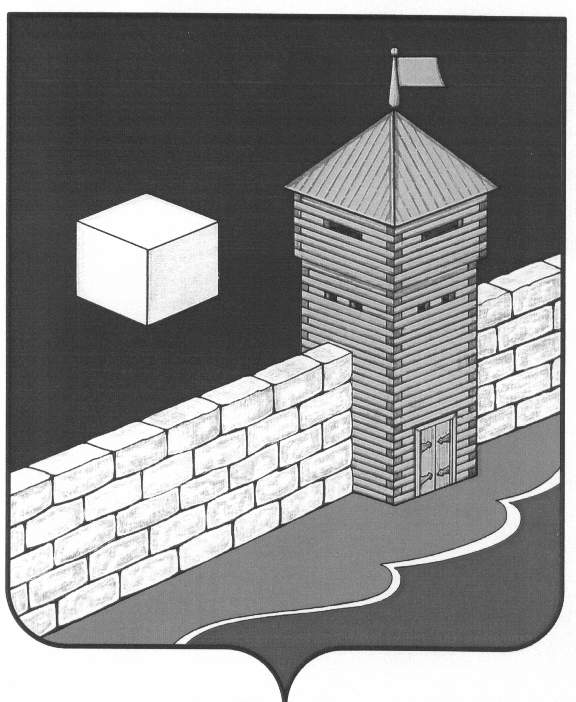 АДМИНИСТРАЦИЯ ЕТКУЛЬСКОГО МУНИЦИПАЛЬНОГО РАЙОНАПОСТАНОВЛЕНИЕ 11.10.2016 № 346            с.ЕткульОб  утверждении проекта планировки территории и проекта межевания территории	В соответствии со статьей 45 Градостроительного кодекса Российской Федерации, Федеральным законом № 131-ФЗ от 06.10.2003 «Об общих принципах организации местного самоуправления в Российской Федерации», заключением администрации Еманжелинского сельского поселения о результатах публичных слушаниях от 28 сентября 2016 года,                 администрация Еткульского муниципального района ПОСТАНОВЛЯЕТ:Утвердить проект планировки и проект межевания территории Красногорского комбикормового завода расположенного по адресу: Челябинская область, Еткульский район, примерно в 3500 м по направлению на север от п. Красногорский.Разместить на официальном сайте  администрации Еткульского муниципального района и в информационной системе обеспечения градостроительной деятельности на территории Еткульского муниципального района утвержденный проект планировки территории и проект межевания территории Красногорского комбикормового завода расположенного по адресу: Челябинская область, Еткульский район, примерно в 3500 м по направлению на север от п. Красногорский.3. Контроль за выполнением настоящего постановления возложить на Первого заместителя главы Еткульского муниципального района                           А.Н. КонстантиноваГлава Еткульскогомуниципального района 				                   В.Н. ГоловчинскийСОГЛАСОВАНО:                                                                                 Первый заместитель главы                                                                           А.Н. КонстантиновЕткульского муниципального районаНачальник юридическогоотдела администрации                                                                                         В.М. ЩетихинаЕткульского муниципального района Екатерина Васильевна Исаевател.: 8(351 45) 2-12-34